О сроках хранения видеоматериалов (записей изображений и звуков, полученных в результате видеонаблюдения в помещениях для голосования) Уважаемая Элла Александровна!Постановлением ЦИК РФ от 26.09.2012 года № 142/1076-6 определен Порядок применения средств видеонаблюдения и трансляции изображения в помещениях для голосования на выборах и референдумах, проводимых в Российской Федерации, согласно которому видеоматериал хранится в течение одного года со дня официального опубликования общих результатов выборов Министерством связи и массовых коммуникаций Российской Федерации.Постановлением ЦИК РФ от 31 августа 2016 года № 45/453-7 «О применении отдельных технологий видеонаблюдения и трансляции изображений, в том числе в сети Интернет, на выборах и референдумах, проводимых в Российской Федерации» установлено, что при организации применения отдельных технологий видеонаблюдения и трансляции изображения, в том числе в сети Интернет, на выборах в федеральные органы государственной власти, на иных выборах и референдумах, проводимых в Российской Федерации, избирательная комиссия соответствующего субъекта Российской Федерации разрабатывает и утверждает Инструкцию о применении на данных выборах отдельных технологий видеонаблюдения и трансляции изображения, в том числе в сети Интернет, используя общие подходы, закрепленные в Порядке применения средств видеонаблюдения и трансляции изображения в помещениях для голосования на выборах и референдумах, проводимых в Российской Федерации и перечисленные в абзацах втором - шестом пункта 2 Постановления. Член ЦИК РФ Антон Лопатин прокомментировал указанное решение следующим образом (газета «Ведомости», № 4188 от 24 октября 2016 года, материал Анастасии Корни «Независимые наблюдатели не могут получить видео с избирательных участков. Регионы максимально затрудняют доступ к видеозаписям с выборов в Госдуму»): «Порядок выдачи видео, записанного в день выборов, изменился, подтверждает член ЦИК Антон Лопатин: в августе 2016 г. ЦИК утвердил постановление, которым разрешил регионам самостоятельно определять параметры видеонаблюдения – они могут отличаться от стандарта, утвержденного к президентским выборам 2012 г. Это объясняется, прежде всего, другой схемой финансирования видеонаблюдения: значительная часть проекта реализовывалась регионами, и денег в это было вложено гораздо меньше, чем в наблюдение за выборами президента. Поэтому условия хранения и передачи видео определялись, прежде всего, исходя из возможностей заказчика».Анализ принятых избирательными комиссия субъектов Российской Федерации на основании постановления ЦИК РФ от 31 августа 2016 года № 45/453-7 инструкций позволяет нам констатировать, что избирательные комиссии по-разному решали вопрос сроков хранения видеоматериалов.Так, согласно постановлению Центрального избирательной комиссии Республики Татарстан от 13 сентября 2016 года № 101/1196 «О применении отдельных технологий видеонаблюдения и трансляции изображения в сети Интернет в помещениях для голосования на избирательных участках г. Казани Республики Татарстан на выборах депутатов Государственной Думы Федерального Собрания Российской Федерации седьмого созыва 18 сентября 2016 года», видеоматериалы, полученные в ходе видеонаблюдения в помещениях для голосования, хранятся в ПАО «Ростелеком» в течение трех месяцев со дня официального опубликования результатов выборов депутатов Государственной Думы Федерального Собрания Российской Федерации седьмого созыва.Аналогичный срок – три месяца со дня официального опубликования общих результатов выборов установлен постановлением Избирательной комиссии Свердловской области от 12 сентября 2016 года № 35/317 «О применении отдельных технологий видеонаблюдения и трансляции изображения, в том числе в сети Интернет, в помещениях для голосования на выборах и референдумах, проводимых на территории Свердловской области».В Республике Карелия постановлением Центральной избирательной Комиссии Республики № 138/978-5 от 8 сентября 2016 года «Об Инструкции по  применению отдельных технологий видеонаблюдения и трансляции изображения в помещениях для голосования на выборах, проводимых на территории Республики Карелия в единый день голосования 18 сентября 2016 года» установлен иной срок доступа к видеоматериалам – шесть месяцев со дня официального опубликования общих результатов соответствующих выборов.Срок хранения видеоматериалов – один год со дня официального опубликования общих результатов выборов – предусмотрен Инструкцией о порядке применения средств для видеозаписи в помещениях для голосования  на выборах депутатов Государственной Думы Федерального Собрания Российской Федерации седьмого созыва, депутатов Законодательного Собрания Вологодской области, глав и депутатов представительных органов муниципальных образований области, проводимых в единый день голосования 18 сентября 2016 года, утвержденной постановлением Избирательной комиссии Вологодской области от 10 сентября 2016 года № 256/1450, а также Порядком организации доступа к видеоматериалам, полученным в ходе видеонаблюдения в помещениях для голосования избирательных участков на выборах в единый день голосования 18 сентября 2016 года на территории Ярославской области, утвержденным постановлением Избирательной комиссии Ярославской области от 2 сентября 2016 года № 176/1215-5.Партия «ЯБЛОКО» вынуждена заявить, что такое положение грубейшим образом нарушает базовый принцип избирательного права – принцип равенства участников избирательного процесса.Кроме того, вынуждена не согласиться с трактовкой членом ЦИК РФ Лопатиным А.И. правовых последствий принятия постановления ЦИК РФ от 31 августа 2016 года № 45/453-7. Несмотря на то, что избирательное законодательство является предметом совместного ведения федерации и ее субъектов, основная обязанность по закреплению основных гарантий избирательных прав и свобод участников избирательного процесса ложится на федеральный уровень законодательства. Федеральные гарантии избирательных прав имеют универсальный характер и, соответственно, могут быть изменены или отменены только посредством внесения изменений в нормативную базу федерального уровня. В соответствии с пунктом «г» статьи 71 Конституции Российской Федерации, установление системы федеральных органов законодательной, исполнительной и судебной власти, порядка их организации и деятельности; формирование федеральных органов государственной власти находится в ведении Российской Федерации. В соответствии с частью 1 статьи 76 Конституции Российской Федерации, по предметам ведения Российской Федерации принимаются федеральные конституционные законы и федеральные законы, имеющие прямое действие на всей территории Российской Федерации.В силу статьи 27 Федерального закона от 22.02.2014 № 20-ФЗ (ред. от 05.04.2016) «О выборах депутатов Государственной Думы Федерального Собрания Российской Федерации», Центральная избирательная комиссия Российской Федерации при подготовке и проведении выборов депутатов Государственной Думы организует подготовку и проведение выборов, руководит деятельностью избирательных комиссий, принимает инструкции и иные нормативные акты по вопросам применения настоящего Федерального закона. Таким образом, Центральная избирательная комиссия Российской Федерации не вправе передавать избирательным комиссиям субъектов Российской Федерации полномочия по организации и проведению выборов депутатов Государственной Думы Федерального Собрания Российской Федерации, в том числе полномочия по принятию нормативных правовых актов в рамках организации и проведению выборов депутатов Государственной Думы Федерального Собрания Российской Федерации.Избирательные комиссии субъектов Российской Федерации в силу статьи 28 Федерального закона от 22.02.2014 № 20-ФЗ (ред. от 05.04.2016) «О выборах депутатов Государственной Думы Федерального Собрания Российской Федерации» не наделены нормотворческими компетенциями на выборах депутатов Государственной Думы Федерального Собрания Российской Федерации, указанные комиссия вправе лишь применять принятые вышестоящей избирательной комиссией (ЦИК РФ) нормы права. Учитывая вышеизложенное, считаю, что положения постановления ЦИК РФ от 31 августа 2016 года № 45/453-7 «О применении отдельных технологий видеонаблюдения и трансляции изображений, в том числе в сети Интернет, на выборах и референдумах, проводимых в Российской Федерации» не могут распространяться на порядок организации и проведения выборов депутатов Государственной Думы Федерального Собрания Российской Федерации. Вместе с тем, избирательные комиссии вправе разрабатывать и утверждать Инструкции о применении отдельных технологий видеонаблюдения и трансляции изображений, в том числе в сети Интернет на выборах, проводимых в законодательные (представительные) и исполнительные органы государственной власти субъектов Российской Федерации, органы местного самоуправления. В силу правил части 5 статьи 75 Конституции Российской Федерации, инструкции по вопросам применения видеонаблюдения, принятые избирательными комиссиями субъектов Российской Федерации не могут противоречить Порядку применения средств видеонаблюдения и трансляции изображения в помещениях для голосования на выборах и референдумах, проводимых в Российской Федерации, утвержденному постановлением Центральной избирательной комиссии России от 26.09.2012 года № 142/1076-6. Следовательно, видеоматериалы, полученные в результате видеонаблюдения на выборах депутатов Государственной Думы Федерального Собрания Российской Федерации седьмого созыва должны  храниться в течение одного года со дня официального опубликования результатов выборов. На основании изложенного, в условиях постоянно поступающей информации о нарушениях действующего избирательного законодательства в ходе проведение выборов депутатов Государственной Думы Федерального Собрания Российской Федерации седьмого созыва, учитывая Ваши обещания проводить тщательные проверки информации о нарушениях, прошу Вас, Элла Александровна:1. обеспечить действие принципа равенства участников избирательного процесса – выборов депутатов Государственной Думы Федерального Собрания Российской Федерации седьмого созыва, в частности принять меры к обеспечению хранения и доступа к видеоматериалам, полученным в ходе видеонаблюдения в помещениях для голосования избирательных участков на выборах депутатов Государственной Думы Федерального Собрания Российской Федерации седьмого созыва, в течение одного года со дня официального опубликования общих результатов выборов, 2. дать поручение подготовить и принять соответствующие разъяснения о Порядке применения средств видеонаблюдения и трансляции изображения в помещениях для голосования на выборах и референдумах, проводимых в Российской Федерации, в том числе на выборах депутатов Государственной Думы Федерального Собрания Российской Федерации седьмого созыва. С уважением, Председатель Партии                                                                 Э.Э. Слабунова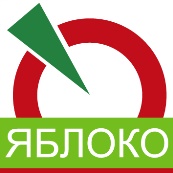 РОССИЙСКАЯ ОБЪЕДИНЕННАЯДЕМОКРАТИЧЕСКАЯ ПАРТИЯ «ЯБЛОКО»119017, г. Москва, ул. Пятницкая, д. 31 стр. 2
Тел.: (495) 780-30-10, факс: (495) 780-30-12
org@yabloko.ru, www.yabloko.ruИсх. №________ от ______________________   на №________ от ______________________ПредседателюЦентральной избирательной комиссии Российской ФедерацииЭ.А. ПамфиловойПредседателюЦентральной избирательной комиссии Российской ФедерацииЭ.А. Памфиловой109012, Москва, Б. Черкасский пер., д.9109012, Москва, Б. Черкасский пер., д.9